PRIJAVNICA ZA NATJEČAJNatječaj za učenike osnovnih škola „Sisak kakav želim“Sve materijale možete poslati u prilogu na ovom obrascu na adresu „Grad Sisak, Upravni odjel za kulturu, obrazovanje, sport, branitelje i civilno društvo, Rimska 26, 44 000 Sisak“.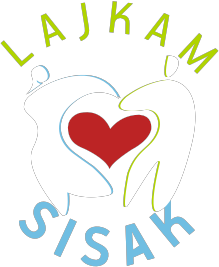 Podaci o autoruPodaci o autoruPodaci o autoruPodaci o autoruPodaci o autoruPodaci o autoruIme i prezimeDatum rođenjaRazred i školaAdresae-mailBroj telefonaPodaci o mentoruPodaci o mentoruPodaci o mentoruPodaci o mentoruPodaci o mentoruPodaci o mentoruIme i prezimeUstanovaRadno mjestoAdresae-mailBroj telefonaNaziv uratkaŠto želite poručiti ovim radom?